Form No: HS/SBMYO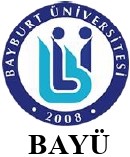 SOSYAL BİLİMLER MESLEK YÜKSEKOKULU HİZMET STANDARTLARI TABLOSUKod No: HS/SBMYOSOSYAL BİLİMLER MESLEK YÜKSEKOKULU HİZMET STANDARTLARI TABLOSUYayın Tarihi: 02.03.0018SOSYAL BİLİMLER MESLEK YÜKSEKOKULU HİZMET STANDARTLARI TABLOSURevizyon Tarihi:28.07.2023SOSYAL BİLİMLER MESLEK YÜKSEKOKULU HİZMET STANDARTLARI TABLOSUSayfa No: 1/8Birim / Bölüm:Sosyal Bilimler Meslek YüksekokuluSosyal Bilimler Meslek YüksekokuluSIRA NOHİZMETİN ADIBAŞVURUDA İSTENİLEN BELGELERHİZMETİN TAMAMLANMA SÜRESİ (EN GEÇ)1MaaşÖdeme Emri BelgesiAsgari Geçim İndirimi Bordrosu 3-Banka ListesiKefalet Kesinti ListesiÖzel Sigortası olanlar için yatırdığına dair dekont. 6-Personel BildirimiSendika Kesinti Listesiİlk defa göreve başlamalarda göreve başlama yazısı 9- Görevden ayrılanlar için görevden ayrılış yazısı,Naklen Atamalarda Personel Nakil Bildirimleri, atama onayı, ilk atamalarda atama onayı.İlk Atamalarda ve görev yeri değişikliğinde ilgili beyannameler, 12- Terfi Onayları (Otomatik olarak yapılan kademe ilerlemelerinde terfi onayı aranmaz)En geç ayın 12. günü, yerine getirilmek üzere StratejiGeliştirme Daire Başkanlığına gönderilir2Ek ÖdemelerPuantaj cetveliÇeşitli Ödemeler Bordrosu 3-Ödeme EmriEk ders Yükü FormuYönetim Kurulu Karar Örneği 6-Görevlendirme Onayları7-Saat başı ödenecek fazla çalışma ücretini gösterir onayMesai ve Ek Derslere ilişkin Ek Ödemler her ayın ilk haftası, diğer ek ödemelerde beyan tarihini izleyen 1 hafta içerisinde yerine getirilir.3Satın Almaİhale Onay BelgesiYaklaşık Maliyet Hesap Cetveli30 İşgünüSOSYAL BİLİMLER MESLEK YÜKSEKOKULU HİZMET STANDARTLARI TABLOSUKod No: HS/SBMYOSOSYAL BİLİMLER MESLEK YÜKSEKOKULU HİZMET STANDARTLARI TABLOSUYayın Tarihi: 02.03.0018SOSYAL BİLİMLER MESLEK YÜKSEKOKULU HİZMET STANDARTLARI TABLOSURevizyon Tarihi:28.07.2023SOSYAL BİLİMLER MESLEK YÜKSEKOKULU HİZMET STANDARTLARI TABLOSUSayfa No: 2/8Birim / Bölüm:Sosyal Bilimler Meslek YüksekokuluSosyal Bilimler Meslek Yüksekokulu3-Piyasa Araştırma Tutanağı (22/d) 4-İhale Teklif Formu5-Taahhüt Dosyası 6-Fatura7-Vergi borcu olmadığına dair belge 8-Muayene Kesin Kabul Formu9-Taşınır İşlem Fişi4YolluklarGörevlendirme Yazısı veya Harcama Talimatı (Yurtiçi-Yurtdışı) (Yönetim Kurulu Kararı ve Rektör Oluru)Yurtiçi/yurtdışı geçici görev yolluğu bildirimiYatacak yer temini için ödenen ücretlere ilişkin fatura 4-Sürekli Yurt İçi Görev yolluğu bildirimiAtama onaylarıUçakla yapılan seyahatlerde uçak biletiGörevine ait mesleki ve sıhhi yeterliliklerinin tespiti veya kurumlarınca görülecek lüzum üzerine sınav için gönderilenler ile yurtiçinde mesleki bilgilerini artırmak amacıyla memuriyet mahalli dışında açılan kurs ve okullara gönderilenlerin söz konusu sınav ve kursa katıldığını gösterir belgeKurs, Yarışma Vb. toplu yapılan seyahatlerde Toplu Seyahatler Yolluk Bildirim(18 Örnek No’lu Bildirim)Yurtiçi geçici görev yolluklarının avans olarak ödenmesi halinde görevlendirme yazısı veya harcama talimatıYolluk beyanı esas alınarak, ilgili bütçenin yeterli olduğuvarsayımında 3 iş günü içinde ödenir.SOSYAL BİLİMLER MESLEK YÜKSEKOKULU HİZMET STANDARTLARI TABLOSUKod No:HS/SBMYOSOSYAL BİLİMLER MESLEK YÜKSEKOKULU HİZMET STANDARTLARI TABLOSUYayın Tarihi: 02.03.0018SOSYAL BİLİMLER MESLEK YÜKSEKOKULU HİZMET STANDARTLARI TABLOSURevizyon Tarihi:28.07.2023SOSYAL BİLİMLER MESLEK YÜKSEKOKULU HİZMET STANDARTLARI TABLOSUSayfa No: 3/8Birim / Bölüm:Sosyal Bilimler Meslek YüksekokuluSosyal Bilimler Meslek Yüksekokulu5Evlenme, Doğum ve Ölüm YardımıEvlenme Yardımında aile cüzdanının dairesince onaylı örneği veya nüfus kayıt örneği,Doğum yardımında, doğum olayının meydana geldiği yeri ve tarihi belirten dilekçe, raporÖlüm yardımında, ölüm olayının meydana geldiği yeri ve tarihi belirten dilekçe, (Normal süresinde (miadında)ölü olarak doğan çocuklar için ödenecek ölüm yardımında, bu ilişkin rapor)Beyanı takiben 1 İşgünü içerisinde yerine getirilir.6Tarifeye Bağlı Ödemeler1-İlan giderlerinin ödemesinde;-Fatura-Harcama Talimatı-İlanın hangi tarihte ve hangi yayın aracıyla yapıldığına ait yazı veya tutanak, 2- Sigorta giderlerinin ödemesinde;-Harcama Talimatı-Sigorta Poliçesi veya zeyilname,3- Gazete, dergi, radyo, televizyon vb. abone giderlerinin ödenmesinde;-Harcama Talimatı-FaturaEn geç son ödeme tarihinden 1 gün önce yerine getirilir.7Makine, Teçhizat, Taşıt, Demirbaş Bakım ve Onarım Giderleri1-Taahhüt dosyası 2-Fatura3-Hizmet işleri hak ediş raporuİş teslimini izleyen 1 hafta içinde yerine getirilirSOSYAL BİLİMLER MESLEK YÜKSEKOKULU HİZMET STANDARTLARI TABLOSUKod No: HS/SBMYOSOSYAL BİLİMLER MESLEK YÜKSEKOKULU HİZMET STANDARTLARI TABLOSUYayın Tarihi: 02.03.0018SOSYAL BİLİMLER MESLEK YÜKSEKOKULU HİZMET STANDARTLARI TABLOSURevizyon Tarihi:28.07.2023SOSYAL BİLİMLER MESLEK YÜKSEKOKULU HİZMET STANDARTLARI TABLOSUSayfa No: 4/8Birim / Bölüm:Sosyal Bilimler Meslek YüksekokuluSosyal Bilimler Meslek Yüksekokulu8Ulaştırma ve Haberleşme GiderleriYurtiçi ve yurtdışı şehirlerarası telefon görüşme bedellerinin resmi-özel ayırımını gösterir, kullanıcısının beyanına dayalı olarak ilgili daire amirince onaylanmış faturaEn geç son ödeme tarihinden 1 gün önce yerine getirilir.9DMO Yapılacak Alımlar1-Onay Belgesi 2-Fatura3-Muayene komisyon kabul tutanağı, 4-Taşınır İşlem Fişi30 İşgünü10Resmi YazışmalarYazı, resmi belge, resmi bilgi ve elektronik belge (EBYS)11Resmi Evrak KaydıYazı, resmi belge, resmi bilgi ve elektronik belge (EBYS)12İzin İşlemleriİzin Formu (Yıllık izin için bir hafta önceden (EBYS) müracaat edilmelidir.)1 Gün13Faaliyet RaporuHarcama Birimine Ait Birim Faaliyet RaporlarıEn geç her yıl mart ayında düzenlenir.SOSYAL BİLİMLER MESLEK YÜKSEKOKULU HİZMET STANDARTLARI TABLOSUKod No:HS/SBMYOSOSYAL BİLİMLER MESLEK YÜKSEKOKULU HİZMET STANDARTLARI TABLOSUYayın Tarihi: 02.03.0018SOSYAL BİLİMLER MESLEK YÜKSEKOKULU HİZMET STANDARTLARI TABLOSURevizyon Tarihi28.07.2023SOSYAL BİLİMLER MESLEK YÜKSEKOKULU HİZMET STANDARTLARI TABLOSUSayfa No: 5/8Birim / Bölüm:Sosyal Bilimler Meslek YüksekokuluSosyal Bilimler Meslek Yüksekokulu14Görev Süresi Uzatma1-Dilekçe2. Bölüm Başkanlığının Yazısı 3-Görev Süresi Uzatma Formu1 Ay15Emeklilik Talepleri1-Dilekçe2. Bölüm Başkanlığının Yazısı 3-Vesikalık Fotoğraf (2 adet)1 İş Günü16Askerlik Süresince Aylıksız İzin1-Dilekçe2. Bölüm Başkanlığının Yazısı3-Sevk Belgesi1 İş Günü17Yurtiçi ve Yurtdışı Görevlendirme1-Dilekçe2. Bölüm Başkanlığının Yazısı 3.Davet Mektubu veya Kabul Yazısı 4.Görevlendirme ve Onay Formu5. Sunulacak Bildirinin Tam veya Özet Metni6-Görevlendirme Başvuru Formu1-30 Gün18Ders GörevlendirmesiBölüm Başkanlığının Talep Yazısı7-15 GünSOSYAL BİLİMLER MESLEK YÜKSEKOKULU HİZMET STANDARTLARI TABLOSUKod No: HS/SBMYOSOSYAL BİLİMLER MESLEK YÜKSEKOKULU HİZMET STANDARTLARI TABLOSUYayın Tarihi: 02.03.0018SOSYAL BİLİMLER MESLEK YÜKSEKOKULU HİZMET STANDARTLARI TABLOSURevizyon Tarihi:28.07.2023SOSYAL BİLİMLER MESLEK YÜKSEKOKULU HİZMET STANDARTLARI TABLOSUSayfa No: 6/8Birim / Bölüm:Sosyal Bilimler Meslek YüksekokuluSosyal Bilimler Meslek Yüksekokulu   19Akademik ve İdari Personelin ÖğrenimDurumundaki DeğişikliklerDilekçeÖğrenim Belgesi Aslı veya Onaylı Sureti3. Bölüm Başkanlığının Yazısı1 İş Günü   20Akademik ve İdari Personelin Askerlik Hizmeti Sonrası İşlemi1-Dilekçe2. Terhis Belgesi3-Bölüm Başkanlığının Yazısı1 İş Günü 21Kayıt Yenileme (Mazeretli)DilekçeMazeretini Belirten Belge 3- Derse Yazılma FormuBanka DekontuNot Durum Belgesi / Not TranskriptiAkademik Takvim  22Yatay Geçiş Müracaatı1-Not Durum Belgesi / Not Transkripti 2-Ders içerikleri ve müfredatıDisiplin Cezası almadığına dair belgeÖğrenci Belgesi İlgili bölüm başkanlığına müracaat edilir10 dakika 23Yatay Geçiş Başvurularının DeğerlendirilmesiYatay geçiş müracaatlarının son gününden itibaren 5 gün içinde ilgili Birimlerce değerlendirilir. Öğrenci İşleri Daire Başkanlığına gönderilir5 Gün24Kayıt DondurmaDilekçeMazeret belgesiAkademik TakvimSOSYAL BİLİMLER MESLEK YÜKSEKOKULU HİZMET STANDARTLARI TABLOSUKod No: HS/SBMYOSOSYAL BİLİMLER MESLEK YÜKSEKOKULU HİZMET STANDARTLARI TABLOSUYayın Tarihi: 02.03.0018SOSYAL BİLİMLER MESLEK YÜKSEKOKULU HİZMET STANDARTLARI TABLOSURevizyon Tarihi:28.07.2023SOSYAL BİLİMLER MESLEK YÜKSEKOKULU HİZMET STANDARTLARI TABLOSUSayfa No: 7/8Birim / Bölüm:Sosyal Bilimler Meslek YüksekokuluSosyal Bilimler Meslek Yüksekokulu25Ders Muafiyet İsteğiÖğrenci DilekçesiNot Durum BelgesiMezun / İlişiği Kesilen Okula Ait Onaylı Ders İçerikleri Bayburt Üniversitesi ÖnLisans Ve Lisans Eğitim-Öğretim Yönetmeliği (13/1)Akademik Takvim26Sınav Sonuçlarına İtirazNot İtiraz Dilekçesi15 Gün27Mezuniyet Sınav İşlemleriMezuniyet Sınav Başvuru DilekçesiTranskript1 İş Günü28Öğrenci Değişim ProgramıBaşvuru İşlemleriBaşvuru FormuTranskript10 İş Günü29Yaz Okulu BaşkaÜniversiteden Ders Almaİşlemleri1-Yaz Okulu Ders Alma Dilekçesi 2-Onaylı Ders İçerikleri7 İş Günü30Özel Öğrenci Başvuruları (Gelen)Dilekçeİlgili Üniversitenin Senato veya YYK Kararı 3-Ders Kayıtlanma Formu7 İş Günü31Özel Öğrenci Başvuruları (Giden)DilekçeMazeret BelgesiDers Denklik Formu7 İş Günü32Öğretim Üyesi Görev Süresi UzatmaDilekçeBölüm YazısıFaaliyet RaporuBaşvuru Dosyası (4 adet)3 aySOSYAL BİLİMLER MESLEK YÜKSEKOKULU HİZMET STANDARTLARI TABLOSUKod No: HS/SBMYOSOSYAL BİLİMLER MESLEK YÜKSEKOKULU HİZMET STANDARTLARI TABLOSUYayın Tarihi: 02.03.0018SOSYAL BİLİMLER MESLEK YÜKSEKOKULU HİZMET STANDARTLARI TABLOSURevizyon Tarihi:28.07.2023SOSYAL BİLİMLER MESLEK YÜKSEKOKULU HİZMET STANDARTLARI TABLOSUSayfa No: 8/8Birim / Bölüm:Sosyal Bilimler Meslek YüksekokuluSosyal Bilimler Meslek Yüksekokulu33Staj İşlemleriStaj Başvuru DilekçesiStaj DosyasıStaj Başvuru DilekçesiStaj DosyasıStaj Başvuru DilekçesiStaj Dosyası34Kısmi Zamanlı Çalışma ve Beslenme Yardımı1.Belirtilen Sürelerde verilen Başvuru Dilekçesi 2-Nüfus Kayıt Örneği ve İkametgâh Belgesi3-Gelir Tespit Formu Aile Durum Bildirimi 4-Engelli Durum RaporuBurs veya Kredi Almadığına Dair Belge1.Belirtilen Sürelerde verilen Başvuru Dilekçesi 2-Nüfus Kayıt Örneği ve İkametgâh Belgesi3-Gelir Tespit Formu Aile Durum Bildirimi 4-Engelli Durum RaporuBurs veya Kredi Almadığına Dair Belge1.Belirtilen Sürelerde verilen Başvuru Dilekçesi 2-Nüfus Kayıt Örneği ve İkametgâh Belgesi3-Gelir Tespit Formu Aile Durum Bildirimi 4-Engelli Durum RaporuBurs veya Kredi Almadığına Dair BelgeNOT: Başvuru esnasında yukarıda belirtilen belgelerin dışında belge istenmesi, eksiksiz belge ile başvuru yapılmasına rağmen hizmetin belirtilen süredetamamlanmaması veya yukarıdaki tabloda bazı hizmetlerin bulunmadığının tespiti durumunda ilk müracaat yerine ya da ikinci müracaat yerine başvurunuz.NOT: Başvuru esnasında yukarıda belirtilen belgelerin dışında belge istenmesi, eksiksiz belge ile başvuru yapılmasına rağmen hizmetin belirtilen süredetamamlanmaması veya yukarıdaki tabloda bazı hizmetlerin bulunmadığının tespiti durumunda ilk müracaat yerine ya da ikinci müracaat yerine başvurunuz.NOT: Başvuru esnasında yukarıda belirtilen belgelerin dışında belge istenmesi, eksiksiz belge ile başvuru yapılmasına rağmen hizmetin belirtilen süredetamamlanmaması veya yukarıdaki tabloda bazı hizmetlerin bulunmadığının tespiti durumunda ilk müracaat yerine ya da ikinci müracaat yerine başvurunuz.NOT: Başvuru esnasında yukarıda belirtilen belgelerin dışında belge istenmesi, eksiksiz belge ile başvuru yapılmasına rağmen hizmetin belirtilen süredetamamlanmaması veya yukarıdaki tabloda bazı hizmetlerin bulunmadığının tespiti durumunda ilk müracaat yerine ya da ikinci müracaat yerine başvurunuz.NOT: Başvuru esnasında yukarıda belirtilen belgelerin dışında belge istenmesi, eksiksiz belge ile başvuru yapılmasına rağmen hizmetin belirtilen süredetamamlanmaması veya yukarıdaki tabloda bazı hizmetlerin bulunmadığının tespiti durumunda ilk müracaat yerine ya da ikinci müracaat yerine başvurunuz.NOT: Başvuru esnasında yukarıda belirtilen belgelerin dışında belge istenmesi, eksiksiz belge ile başvuru yapılmasına rağmen hizmetin belirtilen süredetamamlanmaması veya yukarıdaki tabloda bazı hizmetlerin bulunmadığının tespiti durumunda ilk müracaat yerine ya da ikinci müracaat yerine başvurunuz.İlk Müracaat Yeriİlk Müracaat Yeriİlk Müracaat YeriSosyal Bilimler Meslek Yüksekokulu Sekreterliğiİkinci Müracaat YeriSosyal Bilimler Meslek Yüksekokuluu – MüdürlükİsimİsimİsimYunus ÇİLİsimDr. Öğr. Üyesi Mehmet AliCEYHANUnvanUnvanUnvanYüksekokul SekreteriUnvanMüdürAdresAdresAdresSosyal Bilimler Meslek YüksekokuluAdresSosyal Bilimler MeslekYüksekokuluTel.Tel.Tel.0458 211-1152, 2404Tel.0458 211-1152, 2400FaksFaksFaks0458 211-1152, 2404Faks0458 211-1152, 2400HAZIRLAYANBirim Kalite KomisyonuKONTROL EDENBYTONAYLAYANMüdür